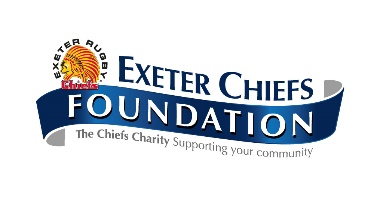 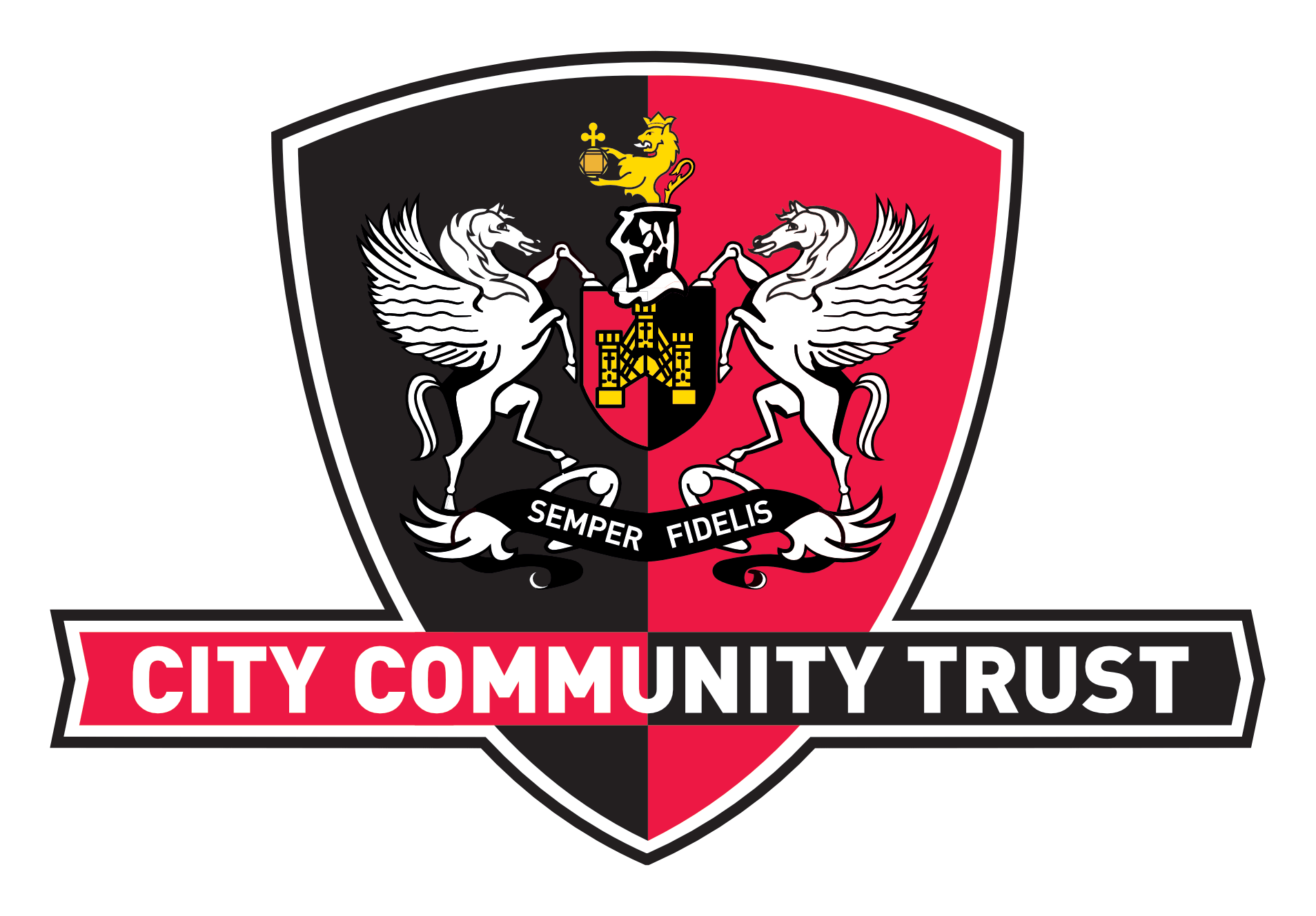 The Exeter Property Summer Ball, The Exeter Chiefs Foundation and the Exeter City Community Trust Legacy Project Grant 2022AboutThe Exeter Property Summer Ball, The Exeter Chiefs Foundation and Exeter City Community Trust have teamed together to offer a unique opportunity to a local project(s) to assist in funding capital projects by means of a Legacy Project Grant.  The aim of the grant is to assist in backing an existing organisations project fund to help them achieve and complete said project, that in turn would help many and have a lasting legacy for those in and around the city. This opportunity has been created in order to find a landmark project, or a variety or projects from the organisations and groups around the city to encourage the development and outreach of the cause that will be completed today and benefit generations to come.  You do not need to be a registered charity to apply, however you do need to prove the resources available to you, and provide financial accounts to show the project to be legitimate and worthy.  The maximum available to apply for is £150,000 in funding.  How to ApplyYou can download a form from the Exeter Chiefs Foundation Website at www.exeterchiefsfoundation.org.uk.  You can request an application form by contacting Aimee Arscott on legacy@exeterchiefsfoundation.org.uk.Guidelines for FundingThe project must be located within the Greater Exeter area and must enhance the local area and the local community within it.The project must be tangible (i.e. for building costs, equipment or something that can be used again and again, to benefit many people rather than paying for man hours or training) The project must be achievable with the total of the monies already available plus the requested match funds.  The project must be seeking at least £25,000 from the £150,000 of funds available.  The project must be able to demonstrate at least one of the following aims to assist the community in enhancing the future prosperity of the area:- Relief of poverty, the advancement of education, (including training for employment or work), the care of the elderly, sick or infirm, the support of disadvantaged children and families, the promotion of physical, intellectual, social and spiritual well-being of individuals, and any other charitable purpose for the benefit of the community within the area of Exeter, East-Devon and Mid-Devon.DeadlineAll applications must be received by Midday Tuesday 7th June 2022.Legacy Project Application FormPlease return all completed forms to legacy@exeterchiefsfoundation.org.ukor by post to ‘Legacy Projects, The Exeter Foundation, Sandy Park Stadium, Sandy Park Way, Exeter, EX2 7NN’Marked for the attention of Aimee ArscottProject DetailsFunding RequestTo assist in our decision-making process, please attach to this application a copy of the last 2 years of your organisation’s accounts.Other informationPlease attach any other documentation and literature that you feel may be useful documents to assist in the decision making process.  NB - The funding board reserve the right to roll over funds to future legacy bids if not all funds ring fenced for this legacy grant are required, or if applications to the fund do not fulfill all the funding guidelines.Internal use onlyReceived ………………………………………   Log no ………………………………. Sig ……………………………………………………Applicant OrganisationCharity Number (if appropriate)Full postal AddressPostcodeAddress of project (if different from above)PostcodeMain Telephone NumberEmail WebsiteContact Detail:- 1st  Point of Contact Name 1st  Point of Contact direct telephone number1st  Point of Contact direct email address1st Point of contact mobile number (if applicable)2nd  Point of Contact Name 2nd  Point of Contact direct telephone number2nd  Point of Contact direct email address2nd Point of contact mobile number (if applicable)Bank Details:- Name of Bank / Building SocietySort CodeAccount numberAccount NameTitle of ProjectDescription of ProjectBenefits to the local area (population / community / local businesses) to be derived from the project.Do you have a marketing plan with regards to raising the profile of your project?  If so are you able to give us a brief description on how you hope to promote the project in the immediate launch as well as ongoing to ensure the maximum exposure possible is reached.Would you have any objections with the Exeter Summer Property Ball, The Exeter Chiefs Foundation & The Exeter City Trust being ‘badged’ and associated with the project on an ongoing basis?  If yes – please explain why.   Is there anything specific you can use to promote the Exeter Summer Property Ball and the Exeter Foundations’ contribution to the project?Are there any other matters with regards to this project that you wish to bring to the judges attention? Estimated total cost of the project*(Include VAT burden if the applicant does NOT recover all VAT).*including all professional fees where applicable£_________ . ___What funding are you seeking from the Legacy Project Grant? £_________ . ___What funding does your organisation have available?£_________ . ___If you do have other funding available, please describe the source. Anticipated timing for project:Start:- MM/YYFinish:- MM/YYAny other time scaled factors (please give detail)When would you need funding to be available by? Brief Description of applicant organisation(Origins, time in existence, activities, etc)Do you have any other information you feel important for the Trustees and the judging panel to know about your project application before any final decisions are made? Name of person submitting this applicationSignedDate